Санкт-Петербургское государственное бюджетное учреждение центр для детей-сирот и детей, оставшихся без попечения родителей «Центр содействия семейному воспитанию  № 6»Дополнительная общеобразовательная общеразвивающая программа, по мини-футболу«Мы спортивные и ловкие»Возраст учащихся 7-17 летСрок реализации: 34 часовСОДЕРЖАНИЕОбщие положения…………………………………………………….3Пояснительная записка……………………………………………… 3 Направленность………………………………………………4 Актуальность………………………………………………… 4 Отличительные особенности……………………………….. 4Адресат………………………………………………………    5Цель и задачи…………………………………………………. 5Содержание программы……………………………………    5Условия реализации программы……………………………. 8Организационно - педагогические условия………………    8Условия для занятий в спортивном зале……………………. 8Режим занятий………………………………………………    8Формы работы с детьми по программе………………………8Планируемые результаты освоения программы…………….8Учебный план…………………………………………………………10Календарный учебный график……………………………………….10Оценочные и методические материалы…………………………….. 11Использованная литература…………………………………………. 14Общие положения.«Дополнительная общеобразовательная общеразвивающая программа, по мини-футболу «Мы спортивные и ловкие»разработана с учётом особенностей психофизического развития, индивидуальных возможностей воспитанников.социальную адаптацию через занятия спортом.«Дополнительная общеобразовательная общеразвивающая программа, по мини-футболу «Мы спортивные и ловкие»составлена в соответствии с Федеральным законом № 273-ФЗ «Об образовании в Российской Федерации», СанПиНом 2.4.4.3172-14 «Санитарно-эпидемиологические требования к устройству, содержанию и организации режима работы образовательных организаций дополнительного образования детей» и требованиями Распоряжения Комитета по образованию правительства Санкт-Петербурга от 01.03.2017 г. № 617-Р.Пояснительная записка.Основные задачи, поставленные перед отечественным образованием Национальной доктриной образования в Российской Федерации и Концепцией модернизации российского образования, базируются на положении о том, что современное общество остро нуждается в активно развивающихся самоопределяющихся, духовных, творческих и физически развитых личностях.Это обусловлено следующими нормативными документами:Федеральный Закон РФ «Об образовании в РФ» от 29 декабря 2012 года № 273-РФ.ФГОС начального общего образования / М-во образования и науки Рос. Федерации. – М.: Просвещение, 2011.Государственная программа РФ «Развитие образования» на 2013 — 2020 годы,» http://pedsovet.su/publ/13-1-0-2861Концепция духовно – нравственного развития и воспитания личности гражданина России ( А.Я. Данилюк, А.М. Кодаков, в.А. Тишков. – 3 изд. – М, 2012.)Письмо Минообрнауки РФ от 29.08.2013г. №1008 «Об утверждении Порядка организации и осуществления образовательной деятельности по дополнительным общеобразовательным программам».СанПиНом 2.4.4.3172-14 «Санитарно-эпидемиологические требования к устройству, содержанию и организации режима  работы образовательных организаций дополнительного образования детей»Федеральная целевая программа развития дополнительного образования детей в Российской Федерации до 2020 года.Распоряжение Комитета по образованию правительства Санкт-Петербурга от 01.03.2017 г. № 617-Р.Эти документы определили заказ на физическое развитие детей. В дополнительном образовании есть физкультурно-спортивная направленность.Футбол - одна из самых популярных и массовых коллективных спортивных игр. Футбол является хорошим средством физического развития обучающихся.1.Направленность программыПрограмма физического воспитания учащихся  по мини-футболу«Мы спортивные и ловкие» направлена на содействие улучшению здоровья учащихся и на этой основе обеспечения нормального физического развития растущего организма и разностороннюю физическую подготовленность. Приобретение учащимися необходимых знаний, умений, навыков для самостоятельного использования физических упражнений, закаливающих средств и гигиенических требований с целью поддержания высокой работоспособности во всех периодах жизни, а также воспитания навыков для самостоятельных занятий и умения вести здоровый образ жизни. Развивать физические качества, необходимые для овладения игрой мини-футбол, придерживаться принципов гармоничности, прикладности, оздоровительной направленности учебного процесса. Данная программа направлена на привитие учащимися умения правильно выполнять основные технические приемы и тактические действия, обеспечение разносторонней физической подготовки. Программа призвана подготовить детей к сдаче учебных нормативов по физической и технической подготовке в соответствии с их возрастом, сообщить элементарные теоретические сведения.2.АктуальностьВ наше время в жизни современного школьника существует проблема гиподинамии. Такая ситуация, о которой уже не один день бьют тревогу педагоги, врачи и ученые, опасна, прежде всего, создающимся дефицитом двигательной активности. Естественно, что в условиях повышенной учебной нагрузки и дефицита двигательной активности учащихся важнейшую роль играет эффективная организация физкультурно-оздоровительной работы в школе, в том числе во внеурочное время. Вот почему наиболее эффективных средств физкультурно-оздоровительной работы со школьниками во внеурочное время мини-футбол занимает видное место. Развивает двигательную активность, улучшает сердечно-сосудистую и дыхательную систему, укрепление иммунной системы организма.Футбол широко используется в различных звеньях системы физического воспитания. Обучающиеся занимаются футболом в учреждениях дополнительного образования детей. В общеобразовательных школах, в ПТУ и техникумах дети и подростки занимаются в секциях по футболу. Подготовка квалифицированных футболистов проводится в секциях по футболу коллективов физической культуры, ДЮСШ, СДЮШОР, спортинтернатах. Футбол как учебный предмет включен в программу физической культуры в высших учебных заведениях в виде факультативных занятий. Футбол широко используется как основное средство физкультурно-оздоровительной работы в различных местах отдыха, парках, походах, на пляжах, в домах отдыха и санаториях, детских оздоровительных лагерях. Футбол не входит в программу по физическому воспитанию в общеобразовательных школах. Но в последние годы проводятся всероссийские соревнования «Мини-футбол в школу». 3. Отличительные особенности1)  укрепление здоровья;2) развитие коммуникативных компетенций.Возраст детей – 7-17 летДля детей школьного возраста необходимой является потребность в высокой двигательной активности. Он наиболее благоприятен для развития физических способностей – скоростных и координационных, а также способностей длительно выполнять циклические действия в режимах умеренной и большой интенсивности.Сроки реализации программы – один год.Форма обучения - групповая.Режим занятий – 2 раза в неделю.Методы обучения – групповой, соревновательный.4.	АдресатПрограмма «Мы спортивные и ловкие» ориентирована наобучению мини-футболу  школьников  от 7-ми до 17-ти лет.5. Цель и задачи.Цель программы: создание условий для специальной физической подготовки обучающихся средствами футбола.Задачи:Обучающие- совершенствовать специальную физическую подготовленность с преимущественным развитием скоростно-силовых качеств, ловкости и общей выносливости;-изучить и совершенствовать технику и тактику игры,- определить игровые места в составе команды,Развивающие-сохранение и укрепление здоровья воспитанников Центра в ходе регулярного занятия мини-футболом- привитие осознанного желания заниматься физическими упражнениями- формирование элементарных навыков судейства.- приобретение опыта участия в соревнованияхВоспитательные-воспитание навыков дисциплинированности, смелости, решительности и находчивости у детей-развитие волевых качеств учащихся;- формирование коммуникативных[ навыков воспитанников через организацию подвижных игр-формирование умения работать вколлективе6.Содержание программы1.Общая и специальная физическая подготовка.Общеразвивающие упражнения без предметов. Маховые упражнения, круговые вращения рук в сочетании с движениями ног и туловища. Разгибание рук в упоре лёжа. Круговые движения туловищ, повороты и наклоны с одноимёнными движениями рук и ног, разноимённые движения на координацию. Отведение, приведение и маховые движения ноги вперёд, в стороны, назад.Упражнения с набивным мячом(1 кг.). Броски набивного мяча одной и двумя руками через голову. Поднимание и опускание прямых ног с мячом, зажатым между ступнями, в положении лёжа на спине.Акробатические упражнения. Кувырок вперёд. Кувырок назад в упор стоя ноги врозь из упора присев, из седа, из основной стойки. Стойка на голове из упора присев толчком двух ног. Стойка на руках толчком одной и махом другой ноги. Переворот в сторону.Легкоатлетические упражнения. Бег 30 м. на скорость. Повторный бег до 3 х 30 м.,  до 2 х 60 м. Бег медленный до 10 мин. Бег по пересечённой местности (кросс) до 800 м. Бег 200 и 500 м.Прыжки в высоту с разбега способом «перешагивание». Прыжки в длину с разбега способом «согнув ноги».Метание малого мяча по коридору шириной 10 м. на дальность с разбега.Подвижные игры. Игры с бегом на скорость, с прыжками в высоту и длину, с метаниями мяча на дальность и в цель.Спортивные игры. Баскетбол. Ручной мяч.Футбол.Специальные упражнения для развития быстроты. Бег на 10 – 15 м. из различных стартовых положений – сидя, бега на месте, лёжа.Ускорения на 15, 30 м. без мяча и с мячом. Бег прыжками. Бег с изменением направления до 180º. Бег боком и спиной вперёд (наперегонки). Обводка стоек . Рывок с мячом .Специальные упражнения для развития ловкости. Прыжки с разбега вверх, стараясь достать высоко подвешенный мяч ногой, головой; то же, выполняя в прыжке поворот до 180º. Прыжки вверх с места и разбега, выполняя удары по мячам, подвешенным на различной высоте. Эстафеты с элементами акробатики.2.Техническая  подготовка..Удары по мячу ногой. Удары серединой и внешней частью подъёма по неподвижному и катящемуся мячу. Удары подъёмом по прыгающему и летящему мячу. Удары носком, пяткой (назад). Выполнение всех ударов по мячу, придавая ему различную по крутизне траекторию полёта и различное направление полёта. Удары в единоборстве. Удары на точность и дальность.Удары по мячу головой.Удары боковой частью лба без прыжка и в прыжке, с места и с разбега. Удары серединой и боковой частью лба в прыжке с пассивным сопротивлением. Удары на точность.Остановка мяча. Остановка подошвой, внутренней стороной стопы катящегося и опускающегося мяча. Остановка грудью летящего мяча. Остановка мяча изученными способами, находясь в движении, с последующим ведением или передачей мяча.Ведение мяча. Ведение серединой подъёма и носком. Ведение мяча всеми изученными способами, увеличивая скорость движения.Обманные движения (финты). Обучение финтам: при ведении показать остановку мяча подошвой (без касания или с касанием мяча подошвой) или удар пяткой назад – неожиданным рывком вперёд уйти с мячом; быстро отвести мяч подошвой под себя – рывком с мячом уйти вперёд; при ведении неожиданно остановить мяч и оставить его партнёру, который движется за спиной, а самому без мяча уйти вперёд, увлекая соперника («скрещивание»). Выполнение обманных движений в единоборстве.Отбор мяча.Обучение умению выбрать момент для отбора мяча, выполняя ложные движения и вызывая соперника, владеющего мячом, на определённые действия с мячом.Техника игры вратаря. Ловля катящегося и летящего на различной высоте мяча на выходе из ворот без падения, с падением, в броске. Ловля опускающегося мяча.Отбивание (в сторону, за линию ворот) ладонями, пальцами рук в броске мячей, летящих и катящихся в сторону от вратаря. Перевод мяча через перекладину ворот ладонями (двумя, одной) в прыжке.Броски мяча одной рукой с боковым замахом и снизу.Броски рукой на точность и дальность.3.Тактика игры в футбол.Понятие о тактической системе и стиле игры. Характеристика игровых действий футболистов команды при расстановке по схеме 1 +3,  3+1.  Разбор проведённых учебных игр: положительные моменты в ходе игры, ошибки, оценка игры каждого футболиста и команды в целом.Упражнения для развития умения «видеть поле».Игра в «пятнашки» в парах на ограниченной площади (играют 3 – 4 пары, постоянно наблюдают за движением других пар, чтобы не столкнуться), 8 – 6 игроков образуют круг и передают друг другу в одно касание два мяча (надо следить одновременно за двумя мячами, чтобы не передать их одному партнёру).Тактика нападения.Групповые действия. Уметь взаимодействовать с партнёрами, используя короткие и средние передачи. Комбинации в парах: «стенка», «скрещивание». Начинать и развивать атаку из стандартных положений.Командные действия. Уметь выполнять обязанности в атаке на своём игровом месте.Тактика защиты.Индивидуальные действия. Противодействие маневрированию, т. е. осуществлять «закрывание» и препятствовать сопернику в получении мяча. Совершенствование в «перехвате» мяча. В зависимости от игровой обстановки применять отбор мяча изученным способом. Уметь противодействовать передаче, ведению и удару по воротам.Групповые действия. Уметь взаимодействовать в обороне, осуществляя правильный выбор позиции и страховку партнёров  Уметь взаимодействовать в обороне при выполнении противником стандартных комбинаций. Организация и построение «стенки». Комбинация с участием вратаря.Тактика вратаря. Уметь организовать построение «стенки» при пробитии штрафного и свободного ударов вблизи своих ворот; играть на выходах из ворот при ловле катящихся и летящих на различной высоте мячей; подсказывать партнёрам по обороне, как занять правильную позицию; выполнять с защитниками комбинации при введении мяча в игру от ворот; введение мяча в игру, адресуя его свободному от опеки партнёру.7.Условия реализации программыОрганизационно - педагогические условияФормы и режим занятий:	- занятия проходят в мини-группах;- - занятия проходят 2 раза в неделю по 45 минут Формы подведения итогов: 1) открытый урок; 2) школьные соревнования; 3)  участие в районных и городских соревнованиях.Условия для занятий Занятия проходят в спортивном зале.Основными формами учебно-тренировочного процесса в программе являются:- групповые теоретические и практические занятия;- календарные соревнования;- учебные, тренировочные и товарищеские игры;- учебно-тренировочные занятия в оздоровительно-спортивном лагере и на учебно-тренировочных сборах;- восстановительно-профилактические и оздоровительные мероприятия;- туристические походы;- спортивно-массовые мероприятия.8.Планируемые результаты:Личностные результаты:Развитие лучших морально-волевых качеств: ответственности и дисциплинированности, уважения к партнерам и сопернику, взаимовыручки, смелости и решительности, настойчивости и инициативности.Метапредметные результаты:Познавательные УУД- уметь извлекать информацию для себя из содержания занятия- уметь выделять и формулировать познавательную цель; высказывать мысль, пользоваться видеоматериалом для поиска учебной информации по теме.Регулятивные УУД- уметь принимать и выполнять учебную цель и задачу, планировать её реализацию, контролировать и адекватно оценивать свои действия, вносить соответствующие коррективы в их выполнение.Коммуникативные УУД- уметь слушать и вступать в диалог;- уметь выражать свои мысли в соответствии с поставленными задачами.- уметь координировать совместную деятельность в команде (согласование и координация деятельности с другими ее участниками; объективное оценивание своего вклада в решение общих задач команды).Предметные результаты:1. Приобретают теоретические знания по всем разделам теоретической подготовки.2. Специальная физическая подготовка с уклоном на координацию, скоростно-силовые качества и выносливость.3. Владеют основными приёмами игры в футбол (перемещения, ведение мяча, удары головой, ногами, обманные движения, отбор мяча).4. Умеют разыгрывать атакующие и защитные комбинации в небольших группах.5. Умеют оценивать игровую ситуацию и действовать по ситуации.6. Умеют оценивать свои игровые действия, действия игроков своей команды и действия соперников.7. Проявляют гибкое тактическое мышление во время игры.8. Владеют навыками коллективной игры.9. Повышается уровень функциональной подготовки.Содержание занятий по футболу, направленное на специальную физическую подготовку обучающихся в младшем возрасте должно быть поменьше (20%) и возрастать по мере взросления детей (до 80%).Программа составлена на основе следующих принципов:Принцип доступности – упражнения должны быть понятны и доступны детям.Принцип наглядности – изучаемый материал должен быть интересным, увлекательным, формировать инициативность участия в занятиях.Принцип командной деятельности предполагает, что занятия с детьми будут ориентироваться на принципы работы в команде.Принцип от простого к сложному – начинать выполнение упражнений от наиболее простых, а затем переходить к сложным.Принцип многократного выполнения упражнений – наибольший эффект от упражнения достигается, если его выполнять большое количество раз.Принцип чередования упражнения с интервалами отдыха – для восстановления организма после нагрузки необходим отдых.Принцип расчлененного выполнения упражнения – если упражнение сложное, то его надо разделить на фрагменты и выполнять их по отдельности, а затем соединять в одно целое.Принцип постепенного и волнообразного увеличения нагрузки – нагрузка в последующих занятиях должна увеличиваться понемногу и дойдя до определенного значения должна также понемногу уменьшаться.Принцип соответствия интенсивности и объема нагрузки возрастным и индивидуальным особенностям обучающихся.Методы и приемы: показ упражнения, создание игровых ситуаций, многократное выполнение упражнений.Словесные методы – объяснение, диалог (обсуждение, вопросы, пояснения).Практические методы – подвижные и спортивные игры, бег, прыжки, специально-физические упражнения, упражнения с отягощениями .  Учебный план.Изучение теоретического материала осуществляется в форме бесед. При проведении бесед рекомендуется использовать наглядные пособия, учебные фильмы.Учебные и тренировочные игры, совершенствуя индивидуальные, групповые и командные тактические действия.IV. Календарный учебный график.V. Оценочные материалыПедагогический контроль и оценка подготовки подготовленности учащихся группы являются важными элементами, определяющими эффективность процесса обучения и тренировки. Для получения объективной информации планируется использовать педагогическое наблюдение и тестирование. Контроль за уровнем нагрузки на занятия проводится по карте педагогического наблюдения за степенью утомления учащихся:Метод тестирования дает возможность оценить уровень подготовленности учащихся группы, прирост их физического развития и совершенствования технического мастерства.Содержание и методика контрольных испытанийОбщая подготовленностьБег 30 м. Бег выполняется с высокого старта. Секундомер запускается по первому движению испытуемого.Челночный бег 30 м (5x6 м). На расстоянии 6 м друг от друга обозначаются линия старта и контрольная линия. По сигналу испытуемый начинает бег, преодолевая обозначенную дистанцию 5 раз. При изменении направления движения обе ноги испытуемого должны пересекать каждый раз одну из упомянутых линий.Челночный бег 30 м (3x10 м). Упражнение с такими же требованиями, как и предыдущее.Челночный бег 104 м (рис. 1). Линией старта служит линия ворот. От ее середины испытуемый по сигналу выполняет рывок до 6-метровой отметки, касаясь ее ногой. Повернувшись на 180°, он возвращается назад. Далее он совершает рывок до 10-метровой отметки. Повернувшись кругом, испытуемый устремляется к линии старта. Далее он бежит до средней линии поля (20 м) и возвращается к линии ворот. Затем он вновь совершает рывок к 10-метровой отметке, возвращается к месту старта. ЗавершаетсяПрыжок в длину с места. Испытуемый принимает исходное положение на контрольной линии (ноги на ширине плеч). Не переступая ее, он делает несколько махов руками и, с силой оттолкнувшись, махом рук снизу вверх производит прыжок. Из трех попыток засчитывается лучший результат.Специальная подготовленностьЖонглирование мячом ногами. Упражнение выполняется поочередно правой и левой ногой. Удары, выполненные одной ногой дважды, засчитываются за один удар. Из трех попыток учитывается лучший результат.Бег 30м с ведением мяча.Испытуемый с мячом занимает позицию за линией старта. По сигналу игрок ведет мяч к линии финиша, выполняя на данной дистанции не менее трех касаний мяча ногами. Ведение осуществляется любым способом. Упражнение считается законченным, когда испытуемый пересечет линию финиша. Учитывается время выполнения упражнения. Даются две попытки. Засчитывается лучший результат.Ведение мяча по «восьмерке» (рис. 1). На поле стойками обозначается квадрат со сторонами 10 м. Одна стойка устанавливается в середине квадрата. По сигналу испытуемый ведет мяч от стойки А к стойке Ц, обходит ее и движется к стойке Б. Обведя ее, он направляется к стойке В, огибает ее с внешней стороны и вновь ведет мяч к стойке Ц. Обводя эту стойку уже с другой стороны, он движется к стойке Г. Обогнув ее, испытуемый финиширует у стойки А. Ведение мяча осуществляется только внутренней и внешней частью подъема. Учитывается время выполнения задания. Из двух попыток засчитывается лучшая.Г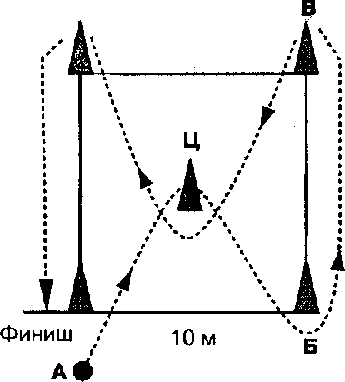 Рис. 1  Ведение мяча по «восьмерке»Ведение мяча по границе штрафной площади(рис. 2). Испытуемый с мячом встает перед пересечением штрафной и вратарской линий. По сигналу он начинает ведение мяча подошвой правой ноги по границе штрафной площади до пересечения ее с линией ворот. Как только мяч пересечет эту точку, испытуемый разворачивается и начинает ведение мяча подошвой левой ноги в обратном направлении по границе штрафной площади. Как только он пересекает с мячом линию ворот, фиксируется время прохождения дистанции.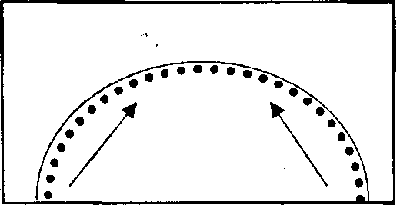 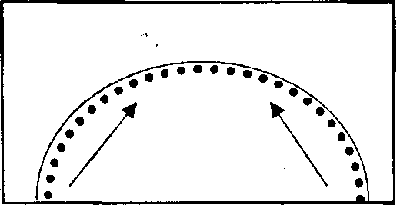 VI. Использованная литература:1.Комплексная программа физического воспитания. Изд Просвещение 2008г.2. М.Г. Каменцер «Спортшкола в школе» М. Физкультура и спорт 1985г.3. Г.А.Васильков « От игры к спорту» М. Физкультура и спорт. 1990г.4. С.Н. Андреев Э.Г Алиев мини-футбол в школе ОАО Изд «Советский спорт» 2006г.5. С.Н. Андреев « Мини-футбол в школе» ОАО Издательство « Советский спорт» 2008г6. Волков С.В. «Теория и методика детского и юношеского спорта»Олимпийская литература 2002г.7. Ж-ЛЧесно «Футбол. Обучение базовой техники» СпортАкадемПресс 1998гСОГЛАСОВАНОУТВЕРЖДАЮРешением Педагогического советаПриказ 93/4 от 04.09.2018СПб ГБУ «Центр содействия семейному воспитанию №6»                                                                                                  Директор____________ Е.В.МусатоваПротокол № 1 от 04.09. 2018 г.Разработчик –Кадола Дмитрий Иванович.Инструктор по физической культуре.№Название разделы, темыКоличество часовКоличество часовКоличество часов№Название разделы, темыВсегоТеорияПрактикаОбщая и специальная физическая подготовка.826Техническая  подготовка.112,758,25Тактика игры в футбол.4912,2536,75Подведение итогов4-4Итого721755Дата начала обучения по программеДата окончания обучения по программеВсего учебных недельКоличество учебных часовРежим занятий1 сентября 201825 мая 201936722 раза в неделю по 60 мин.Объект наблюденияСтепень и признаки утомленияСтепень и признаки утомленияСтепень и признаки утомленияОбъект наблюденияНебольшаяСредняяБольшая (недопустимая)Цвет кожи лицаНебольшое покраснениеЗначительное покраснениеРедкое покраснение, побледнение или синюшность.РечьОтчетливаяЗатрудненнаяКрайне затрудненная или невозможная.МимикаОбычнаяВыражение лица напряженноеВыражение страдания на лице.ПотливостьНебольшаяВыраженная верхней половины телаРезкая верхней половины тела и ниже пояса, выступание соли.ДыханиеУчащенное, ровноеСильно учащенноеСильно учащенное, поверхностное, с отдельными глубокими вдохами, сменяющимися беспорядочным дыханием.ДвиженияБодрая походкаНеуверенный шаг, покачиваниеРезкое покачивание, дрожание, вынужденная поза с опорой, падение.СамочувствиеЖалоб нетЖалобы на усталость, боль в мышцах, сердцебиение, одышку, шум в ушах.Жалобы на головокружение, боль в правом подреберье, головная боль, тошнота, иногда икота, рвота